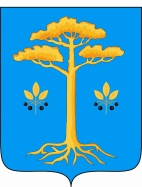 СОВЕТ  ДЕПУТАТОВ  МУНИЦИПАЛЬНОГО  ОБРАЗОВАНИЯ «МУРАВЬЕВСКОЕ»ЧЕТВЕРТОГО  СОЗЫВА165150 Архангельская обл. Вельский район  д. Вороновская д.1б стр.4; тел:6-56-37(индекс, почтовый адрес местонахождения администрации, тел./факс)(двадцатое     заседание)РЕШЕНИЕот 15 ноября 2018 года                                                                   №    106                                                                    В целях приведения Устава муниципального образования «Муравьевское» в соответствие с Федеральным законом от 06.10.2003г. №131-ФЗ «Об общих принципах организации местного самоуправления в РФ», Совет  депутатов   муниципального образования «Муравьевское» РЕШАЕТ:1. Внести в   Устав муниципального   образования   «Муравьевское»,   принятый решением VI заседания  Совета  депутатов муниципального образования «Муравьевское» от 22 марта 2013 г. №37, зарегистрированный Управлением  Министерства юстиции Российской Федерации по Архангельской области и НАО 17 апреля 2013  года №RU295083082013001 следующие изменения:1. Статью 5 Устава дополнить пунктом 9 следующего содержания:«9. Муниципальные нормативно правовые акты, затрагивающие права, свободы и обязанности человека и гражданина, устанавливающие правовой статус организации, учредителем которых выступает муниципальное образование, а также соглашения, заключаемые между органами местного самоуправления, вступают в силу после их официального опубликования (обнародования).2. Пункт 1 статью 8 Устава дополнить подпунктами 13,14 следующего содержания:«13) создание условий для организации проведения независимой оценки качества оказания услуг организациями в порядке и на условиях, которые установлены федеральными законами».«14) представление гражданам жилых помещений муниципального жилищного фонда по договорам найма жилых помещений жилищного фонда социального использования в соответствии с жилищным законодательством». 3. Пункт 1  статьи 9 Устава изложить в следующей редакции:«1. Органы местного самоуправления организуют и осуществляют муниципальный контроль за соблюдением требований, установленных муниципальными правовыми актами Муравьевского сельского поселения, принятыми по вопросам местного значения а в случаях если соответствующие виды контроля отнесены федеральными законами к полномочиям органов местного самоуправления также муниципальный контроль за соблюдением требований установленных федеральными законами,  законами Архангельской области.»         4. В статье 9 Устава   пункт 3  - исключить.5. В статье 15 Устава п.6 дополнить абзацем вторым следующего содержания:  «Глава Муравьевского сельского поселения вправе участвовать в заседаниях Совета депутатов Муравьевского сельского поселения с правом совещательного голоса, вносить предложения по повестке дня, пользоваться правом внеочередного выступления».6.  В статье 16 Устава:         -   В пункте 2 подпункты 7,8,9  - исключить       - Подпункт 11 пункт 2 слова «Устанавливается система» заменить словами «определяется порядок установления системы».         -  Пункт 2 дополнить подпунктом 19 следующего содержания: «19) утверждаются правила благоустройства территории Муравьевского сельского поселения.».- 7. В статье 18 Устава:- в пункте 3 подпункт 6 – исключить. 8. В статью 19 Устава изложить в следующей редакции:- в пункте 1 слова «только формах» заменить словами « в формах».- в пункте 3 слова «подлинники или заверенные копии любых документов, имеющихся в распоряжении указанных должностных лиц или возглавляемых ими предприятиями или учреждений либо предоставить иную информацию в виде ответов на вопросы» заменить словами «подлинники или заверенные копии документов, имеющихся в распоряжении указанных должностных лиц или возглавляемых ими предприятий и учреждений, либо предоставить иную информацию в виде ответов на вопросы по исполнению полномочий по решению вопросов местного значения.»- предложение второе абзаца второго пункта 4, предложение первое и второе абзаца первого пункта 5 дополнить словами « по исполнению полномочий по решению вопросов местного значения.»9. В статье 20 Устава:- В пункте 2 после слов «из своего состава избирает» дополнить словами «председателя Совета депутатов и»;-  пункт 5 дополнить словами «и осуществляет свою деятельность в Совете депутатов Муравьевского сельского поселения на не освобожденной основе».10.  В статье 22 - дополнить пунктом 10.1 в следующей редакции:«10.1 Полномочия депутата Совета депутатов Муравьевского сельского поселения прекращаются досрочно в случае несоблюдения ограничений, запретов, неисполнения обязанностей, установленных Федеральным законом от 25.12.2008 №273- ФЗ «О противодействии коррупции», Федеральным законом от 03.12.2012 №230-ФЗ «О контроле за соответствии расходов лиц, замещающих государственные должности, и иных лиц их доходами», Федеральным законом от 07.05.2013 №79-ФЗ « О запрете отдельным категориям лиц открывать и иметь счета (вклады), хранить наличные денежные средства и ценности в иностранных банках, расположенных за пределами территории Российской Федерации, владеть и (или) пользоваться иностранными финансовыми инструментами». - дополнить пунктом 10.2 следующего содержания:«10.2. Полномочия депутата Совета депутатов Муравьевского сельского поселения прекращаются досрочно в случае несоблюдения ограничений, установленных Федеральным законом от 06.10.2003 №131 ФЗ «об общих принципах организации местного самоуправления в Российской Федерации».»11. Статью 25 дополнить пунктом 2.1 следующего содержания:«2.1. Полномочия главы Муравьевского сельского поселения прекращаются досрочно в случае несоблюдения ограничений, запретов, неисполнения обязанностей, установленных Федеральным законом от 25.12.2008 №273- ФЗ «О противодействии коррупции», Федеральным законом от03.12.2012 №230-ФЗ «О контроле за соответствии расходов лиц, замещающих государственные должности, и иных лиц их доходами», Федеральным законом от 07.05.2013 №79-ФЗ « О запрете отдельным категориям лиц открывать и иметь счета (вклады), хранить наличные денежные средства и ценности в иностранных банках, расположенных за пределами территории Российской Федерации, владеть и (или) пользоваться иностранными финансовыми инструментами.»12. В  статье 23 Устава:  Пункт 5 изложить в следующей редакции:«5. Глава Муравьевского сельского поселения должен соблюдать ограничения, запреты, исполнять обязанности, которые установлены Федеральным законом от 25 декабря 2008 года №273- ФЗ «О противодействии коррупции», Федеральным законом от 3 декабря 2012 года №230 – ФЗ « О контроле за соответствии расходов лиц, замещающих государственные должности, и иных лиц их доходами», Федеральным законом от 07.05.2013 №79-ФЗ « О запрете отдельным категориям лиц открывать и иметь счета (вклады), хранить наличные денежные средства и ценности в иностранных банках, расположенных за пределами территории Российской Федерации, владеть и (или) пользоваться иностранными финансовыми инструментами.».»13.  В  статье 31  в пункте 4 подпункте 5 слова «порядок повышения квалификации» заменить словами «порядок получения дополнительного профессионального образования». 14. В статью 35 Устава:- абзац третий пункта 4 изложить в следующей редакции:«Решения Совета депутатов Муравьевского сельского поселения о внесении изменений и (или) дополнений в Устав муниципального образования «Муравьевское», изменяющие структуру органов местного самоуправления, разграничение полномочий между органами местного самоуправления ( за исключением случаев приведения Устава муниципального образования «Муравьевское» в соответствие в федеральными зконами, а также изменения полномочий, срока полномочий, порядка избрания главы Муравьевского сельского поселения), в ступают в силу после истечения срока полномочий Совета депутатов Муравьевского сельского поселения, принявшего муниципальный правовой акт о внесении указанных изменений и дополнений  в Устав муниципального образования «Муравьевское».»;- Направить настоящее решение в Управление Министерства юстиций Российской Федерации по Архангельской области и Ненецкому автономному округу для государственной регистрации в порядке, предусмотренном статьей 3 Федерального закона от 21.07.2005 №97-ФЗ «О государственной регистрации уставов муниципальных образований».-  Настоящее решение вступает в силу после официального опубликования после его государственной регистрации Управлением Министерства юстиций Российской Федерации по Архангельской области и Ненецкому автономному округу.- Совету депутатов, главе, администрации МО «Муравьевское» привести муниципальные нормативные правовые акты в соответствие с принятыми изменениями и дополнениями в Устав муниципального образования    «Муравьевское».Председатель Совета депутатов                                                          Д.В.ЛеонтиМО «Муравьевское».Глава МО «Муравьевское»                                                                   В.А.Коткин.                                                                                         